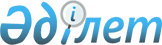 О внесении изменений в приказ Министра финансов Республики Казахстан от 4 декабря 2014 года № 540 "Об утверждении Правил исполнения бюджета и его кассового обслуживания"Приказ Министра финансов Республики Казахстан от 24 декабря 2021 года № 1335. Зарегистрирован в Министерстве юстиции Республики Казахстан 27 декабря 2021 года № 26067.
      ПРИКАЗЫВАЮ:
      1. Внести в приказ Министра финансов Республики Казахстан от 4 декабря 2014 года № 540 "Об утверждении Правил исполнения бюджета и его кассового обслуживания" (зарегистрирован в Реестре государственной регистрации нормативных правовых актов под № 9934) следующие изменения:
      в Правилах исполнения бюджета и его кассового обслуживания, утвержденных указанным приказом: 
      часть вторую пункта 202 изложить в следующей редакции:
      "При несоответствии в ИС "Казначейство-клиент" электронного образа заявки с прикрепленными к ней документами либо договора требованиям, установленным пунктами 164-171, 173-178, 180-185, 188, 194, 198, 199 и 201 настоящих Правил, территориальное подразделение казначейства отклоняет заявку с указанием причины отклонения, со ссылкой на соответствующие пункты настоящих Правил.";
      часть вторую пункта 269 изложить в следующей редакции:
      "При зачислении сумм поступлений по доходам на 902 счет (при отсутствии или неверно указанных реквизитах в платежных поручениях по форме 2-38 документах) территориальное подразделение казначейства возвращает сумму отправителю денег либо на основании письма государственного учреждения при уточнении реквизитов зачисляет в доход соответствующего бюджета.";
      часть четвертую пункта 378-4 изложить в следующей редакции:
      "Казначейское сопровождение применяется в отношении бюджетных инвестиционных проектов, связанных со строительством со сметной стоимостью в соответствии с проектно-сметной документации свыше двух миллиардов тенге.";
      пункт 378-5 изложить в следующей редакции:
      "378-5. Территориальные органы казначейства осуществляют контроль при проведении платежей генподрядчика при казначейском сопровождении в соответствии с платежным сертификатом инжиниринговой компании и ЭСФ, а субподрядчика при казначейском сопровождении – в соответствии с ЭСФ.";
      пункт 378-21 изложить в следующей редакции:
      "378-21. Платежи и (или) переводы денег генподрядчика при казначейском сопровождении и субподрядчика при казначейском сопровождении проводятся в пределах остатков денег, находящихся на счетах ГЗ, путем формирования генподрядчиком при казначейском сопровождении и субподрядчиком при казначейском сопровождении платежного поручения по форме, установленной Постановлением № 208.
      Основанием для формирования платежного поручения является:
      для генподрядчика при казначейском сопровождении – платежный сертификат инжиниринговой компании, ЭСФ;
      для субподрядчика при казначейском сопровождении – ЭСФ;
      для генподрядчика и субподрядчика при казначейском сопровождении при возмещении текущих затрат, произведенных за счет собственных средств - платежный сертификат инжиниринговой компании.
      Оплата генеральным подрядчиком при казначейском сопровождении накладных расходов осуществляется в соответствии с законодательством Республики Казахстан об архитектурной, градостроительной и строительной деятельности на основании платежного поручения и платежного сертификата инжиниринговой компании на их счета, открытые в банках второго уровня.
      Генподрядчики при казначейском сопровождении и субподрядчики при казначейском сопровождении обеспечивают предоставление в территориальные органы казначейства платежного поручения с приложением документов, указанных в настоящем пункте.
      При возмещении текущих затрат, произведенных за счет собственных средств генеральным подрядчиком или субподрядчиком со счетов, открытых в казначействе на счета генерального подрядчика или субподрядчика в банки второго уровня, оплата производится на основе платежного сертификата с указанием произведенных затрат, подлежащих возмещению.
      Возмещение текущих затрат, произведенных за счет собственных средств генеральным подрядчиком или субподрядчиком со счетов, открытых в казначействе, на счета генерального подрядчика или субподрядчика в банки второго уровня допускается только при отсутствии условий авансирования в договоре государственных закупок, заключенном между заказчиком и генеральным подрядчиком.
      Перечисление платежей за приобретение товаров (выполнение работ, оказание услуг) субподрядчикам-конечным получателям денег (производителям товаров, работ, услуг) на счета, открытые в банке второго уровня осуществляется:
      генеральными подрядчиками на основании платежного сертификата и ЭСФ;
      субподрядчиками на основании ЭСФ.
      Перечисление генеральным подрядчиком авансовой (предварительной) оплаты в размере не более 30 процентов от суммы заключенного договора субподрядчикам на счета государственных закупок и субподрядчикам − конечным получателям денег (производителям товаров, работ, услуг) на счета, открытые в банке второго уровня, осуществляется на основании платежного поручения
      Перечисление субподрядчиками со счетов государственных закупок авансовой (предварительной) оплаты в размере не более 30 процентов от суммы заключенного договора конечным получателям денег (производителям товаров, работ, услуг) осуществляется на основании платежного поручения.";
      часть первую пункта 447 изложить в следующей редакции:
      "447. Государственное учреждение, не использовавшее благотворительную помощь по назначению в текущем году, использует ее по назначению в следующем году.".
      2. Департаменту бюджетного законодательства Министерства финансов Республики Казахстан в установленном законодательством Республики Казахстан порядке обеспечить:
      1) государственную регистрацию настоящего приказа в Министерстве юстиции Республики Казахстан;
      2) размещение настоящего приказа на интернет–ресурсе Министерства финансов Республики Казахстан;
      3) в течение десяти рабочих дней после государственной регистрации настоящего приказа в Министерстве юстиции Республики Казахстан представление в Департамент юридической службы Министерства финансов Республики Казахстан сведений об исполнении мероприятий, предусмотренных подпунктами 1) и 2) настоящего пункта.
      3. Контроль за исполнением настоящего приказа возложить на курирующего вице–министра финансов Республики Казахстан.
      4. Настоящий приказ вводится в действие по истечении десяти календарных дней после дня его первого официального опубликования.
      "СОГЛАСОВАН"Министерство национальной экономикиРеспублики Казахстан
      "СОГЛАСОВАН"Министерство индустриии инфраструктурного развитияРеспублики Казахстан
					© 2012. РГП на ПХВ «Институт законодательства и правовой информации Республики Казахстан» Министерства юстиции Республики Казахстан
				
      Министр финансовРеспублики Казахстан 

Е. Жамаубаев
